亞洲大學_______________系職涯探索與輔導成果報告-UCAN職業興趣探索和職場共通職能診斷-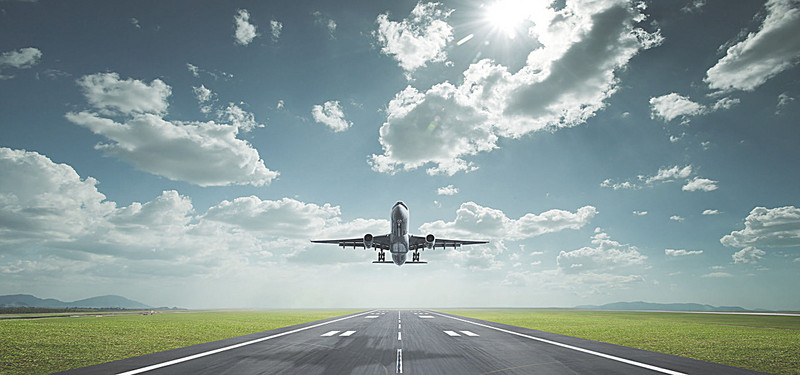 姓名：__________學號：__________班級：__________中華民國   年   月   日目  錄UCAN職業興趣探索	1UCAN職場共通職能診斷	2職涯導師輔導諮詢紀錄表	2職涯分析報告	3UCAN職業興趣探索請依據施測結果填寫你的Holland Code，分數最高的前三項就是你的Holland Code喔！UCAN職場共通職能診斷請依據施測結果填寫你的共通職能分數，請填寫最新一次的診斷結果。職涯導師輔導諮詢紀錄表輔導日期：___年___月___日職涯導師：____________________________(簽名或蓋章)職涯分析報告請依上述內容撰寫個人職涯分析報告，內容需至少300字以上。類型Holland碼原始分數全國PR值解釋典型職業事務型個性謹慎、做事講求規矩與精確、樂於處理資料、計算及文書，喜歡在具有明確規範的環境下工作。會計師、銀行業者、編輯、辦公室主任、圖書館員、記者。企業型喜歡選擇具有冒險性、支配性、需要熱忱與精力的工作、喜歡進行策畫與領導。經理人、製片、律師、行銷、主管、創業。研究型喜歡運用頭腦、善於觀察、思考、分析與推理、喜歡與符號、概念、文字有關的工作。生物學家、化學家、歷史學家、研究人員、醫生、數學家。社會型對人親切和善、體恤她人、容易相處、關心自己與他人的感受，喜歡傾聽和了解他人。教師、神職、教練、護士、輔導員、社工。藝術型喜歡以自己的感性、情緒、直覺和想像，運用文字、影像、聲音、色彩或動作欉是創造力與美之藝術創作。藝術家、音樂家、演員、設計師、作家、攝影師。實用型喜歡講求實際、動手操作、按部就班完成實際用途物品等技術性、體力性的工作。工匠、技師、健身教練、警察、消防員、體育老師、木匠。職涯類型診斷結果(最高5分)全國PR值溝通表達持續學習人際互動團隊合作問題解決創新工作責任及紀律資訊科技應用輔導諮詢重點摘要